Observações:Prova individual e sem consulta;Valor total: 30 pontos;A prova terá duração de 100 minutos (20:50 ~ 22:30);A prova deve ser respondida a caneta azul ou preta;Não é Permitido o uso de calculadoras;Questões rasuradas serão anuladas;Questões de verdadeiro ou falso serão consideradas da seguinte maneira: uma errada anula uma correta, respostas em branco não serão computadas;Desligue o celular;A interpretação faz parte da prova.(3.5) Com relação às conversões de base abaixo, assinale V–Verdadeiro  ou F–Falso:(__) 42710 		→ 1101010112(__) 101010102	→ 17010(__) 424210 	→ 1092H(__) 010101012	→ 55H(__) A1AD0H 	→ 010100011010110100002(__) 42,12510	→ 101010,0012(__) 1100,10112	→ 12,687510(2,0) Considere os seguintes cálculos em binário não sinalizado. Assinale V–Verdadeiro ou F–Falso;(__) 11110012 + 1110012		= 101110102(__) 101010102 - 10101012		= 10101012(__) 001010102 x 000001012	= 110100102(__) 000100002 ÷ 000000112	= 11012(2.0) Considerando o formato de ponto flutuante de 32 bits abaixo, represente em notação de ponto flutuante binário o número 42,12510 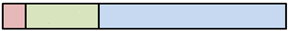 (3.0) Considere que a letra “A” tem código ASCII 6510, “a” código 9710 e “0” 4810. Converta para hexadecimal a seguinte mensagem em ASCII:GSI008”ASCII  →_____________________________________(3.0) A ASN – Agência de Segurança Nacional, em uma de suas escutas super secretas, interceptou a seguinte mensagem:Utilizando outros canais investigativos, descobriu-se que a mensagem está codificada utilizando o código de Hamming e que a mesma provavelmente contém o número de agentes que tentarão infiltram o palácio do planalto na próxima quinta-feira. Identifique o número de possíveis agentes. Número de Agentes: (___________)(3.5) Reconstrua o circuito abaixo utilizando apenas portas (E, OU e NÃO)(4.0) Liste 10 das identidades e/ou propriedades da Álgebra Booleana(4.0) Demonstre via manipulação algébrica, que A+(Ā⋅B) = A+B(5.0) Forneça a função booleana sob a forma de soma de produtos e simplifique via mapa de Veitch-Karnaugh a seguinte tabela verdade:RASCUNHOMany of life's failures are people who did not realize how close they were to success when they gave up(a).(a)Thomas Edison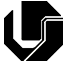 UNIVERSIDADE FEDERAL DE UBERLÂNDIAUNIVERSIDADE FEDERAL DE UBERLÂNDIAUNIVERSIDADE FEDERAL DE UBERLÂNDIAUNIVERSIDADE FEDERAL DE UBERLÂNDIAUNIVERSIDADE FEDERAL DE UBERLÂNDIAUNIVERSIDADE FEDERAL DE UBERLÂNDIAUNIVERSIDADE FEDERAL DE UBERLÂNDIAUNIVERSIDADE FEDERAL DE UBERLÂNDIAFaculdade de Computação - Campus Santa MônicaFaculdade de Computação - Campus Santa MônicaFaculdade de Computação - Campus Santa MônicaFaculdade de Computação - Campus Santa MônicaFaculdade de Computação - Campus Santa MônicaFaculdade de Computação - Campus Santa MônicaFaculdade de Computação - Campus Santa MônicaFaculdade de Computação - Campus Santa MônicaCursoSistemas de InformaçãoSistemas de InformaçãoPeríodoPeríodo2ºanoSemestreCursoSistemas de InformaçãoSistemas de InformaçãoPeríodoPeríodo2º201301DisciplinaGSI008 Sistemas DigitaisGSI008 Sistemas DigitaisGSI008 Sistemas DigitaisAvaliação Avaliação Prova 1Valor30,00Professor (a)Dr. rer. nat. Daniel Duarte AbdalaDr. rer. nat. Daniel Duarte AbdalaDr. rer. nat. Daniel Duarte AbdalaDr. rer. nat. Daniel Duarte AbdalaDr. rer. nat. Daniel Duarte AbdalaDr. rer. nat. Daniel Duarte AbdalaData22/07/2013Aluno (a)NotaMatrículaVista emVista em___ /___ / _________ /___ / ______NotaVistaAssinatura Assinatura Propriedade